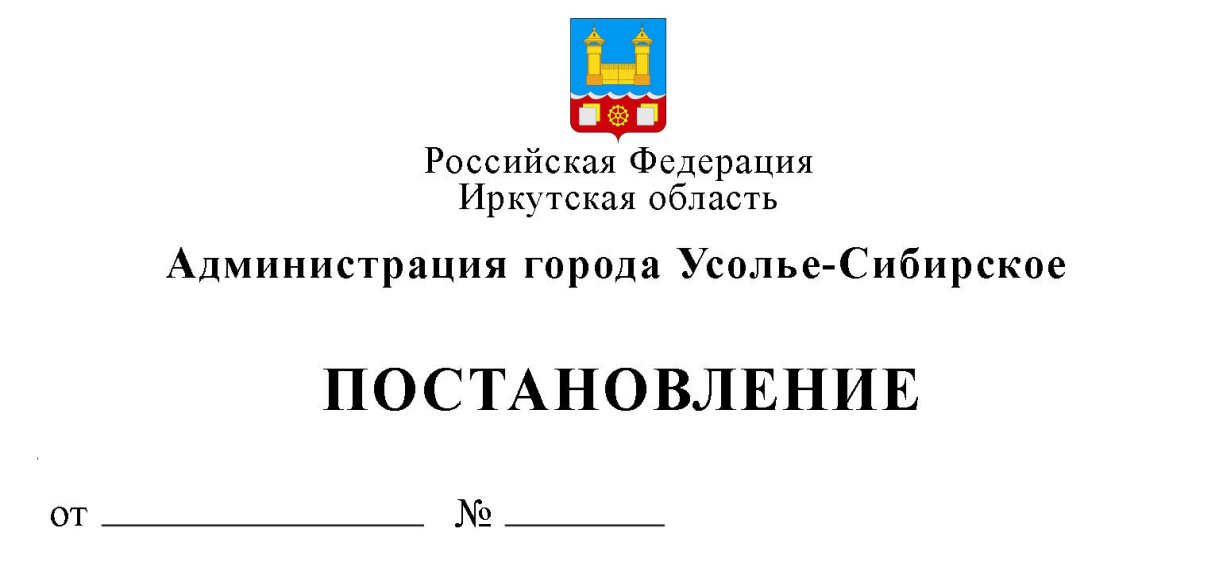 Об утверждении Положения о порядке наименования (переименования) новых улиц, площадей и иных топонимических объектов на территории муниципальногообразования «город Усолье-Сибирское» В соответствии с Конституцией Российской Федерацией, Федеральным законом Российской Федерации от 06.10.2003г. №131-ФЗ «Об общих принципах организации местного самоуправления в Российской Федерации», на основании постановления администрации города Усолье-Сибирское от 12.03.2015г. №333 «Об утверждении положения о комиссии по городской топонимике и увековечению известных в городе Усолье-Сибирское людей», руководствуясь ст.ст. 45, 55 Устава муниципального образования «город Усолье-Сибирское», администрация города Усолье-СибирскоеПОСТАНОВЛЯЕТ:	1. Утвердить Положение «О порядке наименования (переименования) новых улиц, площадей и иных топонимических объектов на территории муниципального образования «город Усолье-Сибирское» (Приложение № 1).2. Опубликовать настоящее постановление в газете «Официальное Усолье» и разместить на официальном сайте администрации города Усолье-Сибирское в информационно-телекоммуникационной сети «Интернет».3. Настоящее Положение вступает в силу со дня его официального опубликования.4. Контроль за исполнением настоящего постановления возложить на начальника отдела архитектуры и градостроительства Усова О.Г.Глава администрации города                                                            О.П. Жилкин                                                                        Приложение № 1                                                                                                     к постановлению администрации                                                                                       города Усолье-Сибирское                                                                                                   от «___»_____2016года №______ Положение о порядке наименования (переименования) новых улиц, площадей и иных топонимических объектов на территории муниципального образования «город Усолье-Сибирское» Общие положения1.1. Настоящее Положение о порядке наименования (переименования) новых улиц, площадей и иных топонимических объектов на территории муниципального образования «город Усолье-Сибирское» (далее – Положение) разработано в соответствии с Конституцией Российской Федерацией, Федеральным законом Российской Федерации от 06.10.2003г. №131-ФЗ «Об общих принципах организации местного самоуправления в Российской Федерации», постановлением администрации муниципального образования «город Усолье-Сибирское» от 12.03.2015г. № 333 «Об утверждении положения о комиссии по городской топонимике и увековечению известных в городе Усолье-Сибирское людей», Уставом муниципального образования «город Усолье-Сибирское», и устанавливает правовые основы обеспечения единого и стабильного порядка присвоения, изменения и употребления наименований улиц, площадей и иных топонимических объектов на территории муниципального образования «город Усолье-Сибирское». 1.2. Для реализации настоящего Положения используются следующие термины:- наименования (топонимы) — имена собственные, присваиваемые объектам и служащие для их выделения и распознавания;-  именные наименования (топонимы) — имена выдающихся государственных и общественных деятелей, других физических лиц, имеющих заслуги перед государством и муниципальным образованием «город Усолье-Сибирское», присваиваемые объектам и служащие для их выделения и распознавания;- установление наименований (топонимов) — присвоение наименований объектам, переименование объектов; - нормализация наименований (топонимов) — определение наименований объектов в соответствии с правилами и традициями употребления топонимов в современном русском литературном языке;- инициаторы присвоения наименований (переименований) — граждане, общественные организации, юридические лица, государственные органы и органы местного самоуправления (далее - инициаторы);- переименование названий (топонимов) — изменение в установленном порядке существующего названия;- восстановление названий (топонимов) — присвоение объекту или части    объекта ранее существующего названия;- улица, проспект, переулок, проезд (далее — улицы) — поименованные  градостроительные объекты, обеспечивающие транспортные и пешеходные связи между жилыми зонами, общественными центрами, кварталами, микрорайонами, имеющие линейные фиксированные по всей длине границы, их начало и окончание. Компетенция органов местного самоуправления в области наименования (переименования) новых улиц, площадей и иных топонимических объектовна территории муниципального образования «город Усолье-Сибирское»К компетенции органов местного самоуправления муниципального образования «город Усолье-Сибирское» в области наименования (переименования) и присвоения новых названий улицам, площадям и иным топонимическим объектам относятся:- осуществление исполнительных, распорядительных и контрольных функций по наименованию (переименованию) и присвоению новых названий улицам, площадям и иным топонимическим объектам путем их выявления, изменения, нормализации, учета и сохранения;- определение единых требований, норм и правил по наименованию (переименованию) и присвоению новых названий улицам, площадям и иным топонимическим объектам;- определение порядка финансирования работ в области наименования (переименования) и присвоения новых названий улицам, площадям и иным топонимическим объектам муниципального образования «город Усолье-Сибирское»;- информирование населения о наименовании (переименовании) и присвоении новых названий улицам, площадям и иным топонимическим объектам.Основания наименования (переименования) новых улиц, площадей и иных топонимических объектов на территории муниципального образования «город Усолье-Сибирское»Присвоение и изменение наименований улицам, площадям и иным топонимическим объектам (далее – объект) осуществляется на основании решения Думы города Усолье-Сибирское. Переименование объектов производится в исключительных случаях:- создания новых улиц;- при восстановлении исторически сложившегося наименования объекта, имеющего особую культурную ценность;- при изменении статуса и (или) функционального назначения соответствующего объекта;- в целях устранения дублирования наименований объектов в пределах территории муниципального образования «город Усолье-Сибирское»;- если объект обозначен аббревиатурой, наименованием с номером или многословным словосочетанием, вызывающим значительное неудобство для произношения.Порядок наименования (переименования) новых улиц, площадей и иных топонимических объектов на территории муниципального образования «город Усолье-Сибирское»4.1. В соответствии с постановлением администрации города Усолье-Сибирское от 12.03.2015г. № 333 «Об утверждении положения о комиссии по городской топонимике и увековечению известных в городе Усолье-Сибирское людей» для принятия решений о присвоении наименования (переименовании) улицам, площадям и иным топонимическим объектам создается Комиссия по городской топонимике и увековечению известных в городе Усолье-Сибирское людей (далее – Комиссия).4.2. Комиссия осуществляет свою работу на основании постановления администрации города Усолье-Сибирское от 12.03.2015г. №333 «Об утверждении положения о комиссии по городской топонимике и увековечению известных в городе Усолье-Сибирское людей».4.3. Присвоение имен государственных и общественных деятелей новым улицам, площадям и иным топонимическим объектам в целях увековечения их памяти может производиться только посмертно и лишь в исключительных случаях, указанных в главе 3 настоящего Положения.4.4. Инициаторами наименования (переименования) представляются следующие документы в комиссию:- ходатайство о наименовании (переименовании) объекта (Приложение №1);- протоколы общих собраний трудовых коллективов, организаций, общественных объединений, творческих союзов, собраний граждан по месту их жительства и других органов, направивших ходатайство;- обоснование нового наименования объекта;- расчет затрат, связанных с переименованием объектов.Предложения должны содержать следующие сведения:- предполагаемое наименование объекта;- карту-схему в бумажном или электронном виде, на которой обозначается расположение объекта;- местоположение улицы, размер и характер ее застройки;- сведения об инициаторах, предложивших наименование (переименование) объекта, их адреса, телефоны и другие данные;- при увековечивании памяти выдающихся людей прилагаются биографические справки об их жизни, деятельности и указываются их заслуги.Начальник отдела архитектуры                                                                           О.Г. Усови градостроительства                                                         Приложение № 1                                                                                               к Положению о порядке наименования                                                                                 (переименования) новых улиц,                                                                                         площадей и иных топонимических                                                                                                    объектов на территории муниципального                                                                                                  образования «город Усолье-Сибирское»Ходатайство    Мы,  нижеподписавшиеся,  члены  инициативной группы граждан, предлагаемприсвоить следующее название (переименовать)_______________________________________________________________________,                             (объект названия)адрес: ______________________________________________________________________________________________________________________________________________№ п/пФамилия, имя, отчествоДанные паспорта или иного заменяющего его документаАдрес и телефонПодписьДата